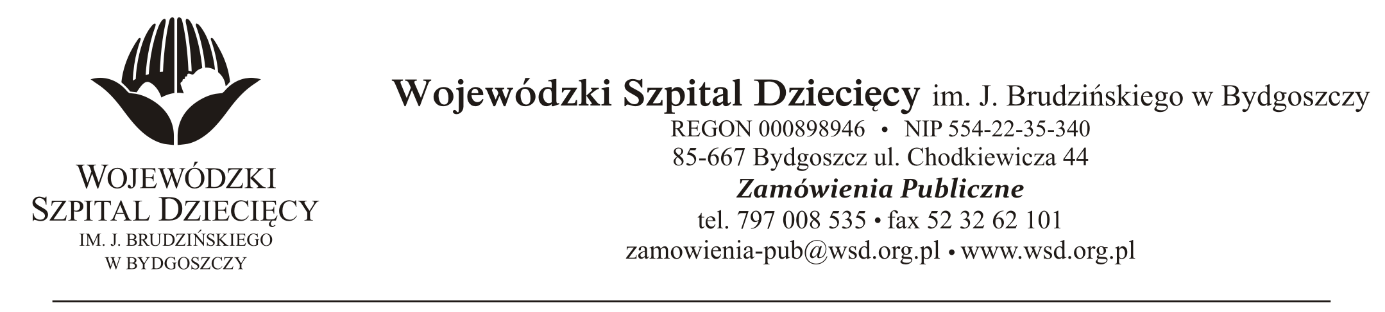 Bydgoszcz, dn. 11.02.2022r.Nr sprawy: 2 / 2022 / TPDo Wykonawców:Dotyczy: postępowania o udzielenie zamówienie publicznego w trybie podstawowym na dostawy środków ochrony osobistej dla Wojewódzkiego Szpitala Dziecięcego w Bydgoszczy.INFORMACJA O KWOCIE, JAKĄ ZAMAWIAJĄCY ZAMIERZA PRZEZNACZYĆ NA SFINANSOWANIE ZAMÓWIENIAZamawiający na podstawie art. 222 ust. 4 ustawy z dnia 11 września 2019 roku Prawo zamówień publicznych (Dz. U. z 2021r. poz. 1129) przekazuje poniżej informację o kwocie jaką zamierza przeznaczyć na sfinansowanie zamówienia:Na realizację zamówienia Zamawiający przeznaczył kwotę 1.002.276,92zł. brutto, w tym:z up. DyrektoraWojewódzkiego Szpitala Dziecięcegoim. J. Brudzińskiego w BydgoszczyZ-ca Dyrektora ds. Administracyjno-Technicznychmgr inż. Jarosław CegielskiPakiet nr 1 - Fartuchy chirurgiczne i ubrania chirurgiczne za kwotę brutto - 162 534,60Pakiet nr 2 - Komplety chirurgiczne jed. Użytkuza kwotę brutto - 250 074,00Pakiet nr 3 - Ochraniacze na buty za kwotę brutto - 812,16Pakiet nr 4 - Komplety chirurgiczneza kwotę brutto - 173 880,00Pakiet nr 5 - Fartuchy ochronneza kwotę brutto - 295 200,00Pakiet nr 6 - Maski chirurgiczneza kwotę brutto - 24 754,16Pakiet nr 7 - Czepki chirurgiczneza kwotę brutto - 9 882,00Pakiet nr 8 - Czepki operacyjneza kwotę brutto - 11 340,00Pakiet nr 9 - Maski jedn. FP2za kwotę brutto - 73 800,00